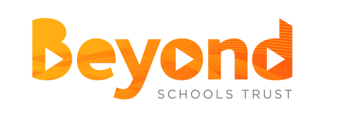 Thank you for your interest in the Beyond Schools Trust.  Please complete the below application in full and return as outlined in the accompanying candidate pack.2. Employment history3.   Education and training4. Candidate Statement of ApplicationReferencesPlease give the names of two people who are able to comment on your suitability for this post. One must be your current or last employer. If you have not previously been employed, please provide details of another suitable referee.  The Trust reserves the right to seek any additional references we deem appropriate. Please let your referees know that you have listed them as a referee, and to expect a request for a reference should you be shortlisted.  If either of your referees knows you by a different name, please state:DeclarationsEqualities monitoringWe are bound by the Public Sector Equality Duty to promote equality for everyone. To assess whether we are meeting this duty, whether our policies are effective and whether we are complying with relevant legislation, we need to know the information requested below. This information will not be used during the selection process. It will be used for monitoring purposes only. VACANCY INFORMATIONVACANCY INFORMATIONVACANCY INFORMATIONVACANCY INFORMATIONVACANCY INFORMATIONPosition applied forPosition applied forPosition applied forSchoolSchoolSchoolWhere did you first learn of this vacancy?Where did you first learn of this vacancy?Where did you first learn of this vacancy?Have you been referred to this vacancy by an existing member of staff? If so, please give their name and School.Have you been referred to this vacancy by an existing member of staff? If so, please give their name and School.Have you been referred to this vacancy by an existing member of staff? If so, please give their name and School.Personal DetailsPersonal DetailsPersonal DetailsForename(s)SurnameSurnamePreferred titlePrevious surnamePrevious surnameNational Insurance numberNational Insurance numberCONTACT DETAILSCONTACT DETAILSCONTACT DETAILSCONTACT DETAILSCONTACT DETAILSAddressContact telephone No.Contact telephone No.AddressEmail addressEmail addresscurrent or most recent employment detailscurrent or most recent employment detailscurrent or most recent employment detailscurrent or most recent employment detailscurrent or most recent employment detailscurrent or most recent employment detailscurrent or most recent employment detailsEmployer’s NamePosition heldDates of employmentFrom/ToSummary of responsibilitiesAge Range(teaching)Reason for leavingNotice Periodprevious employment details – Please provide details of all previous employment since leaving school, including education and voluntary work. List the most recent employment first.previous employment details – Please provide details of all previous employment since leaving school, including education and voluntary work. List the most recent employment first.previous employment details – Please provide details of all previous employment since leaving school, including education and voluntary work. List the most recent employment first.previous employment details – Please provide details of all previous employment since leaving school, including education and voluntary work. List the most recent employment first.previous employment details – Please provide details of all previous employment since leaving school, including education and voluntary work. List the most recent employment first.Employer’s NamePosition heldDates of employment from/ToSummary of responsibilitiesReason for leavingEMPLOYMENT GAPS – Please provide details of any employment gaps since leaving school and provide a reason for the gapEMPLOYMENT GAPS – Please provide details of any employment gaps since leaving school and provide a reason for the gapEMPLOYMENT GAPS – Please provide details of any employment gaps since leaving school and provide a reason for the gapStart dateEnd dateReason for employment gapeducation and qualifications – Please provide details of your education from secondary school onwards. You will be required to produce evidence of qualifications.education and qualifications – Please provide details of your education from secondary school onwards. You will be required to produce evidence of qualifications.education and qualifications – Please provide details of your education from secondary school onwards. You will be required to produce evidence of qualifications.Teacher Training Institute (if applicable)Dates attended (MM/YY)Qualifications obtained Subject/LevelName of University/College attendedDates attended (MM/YY)Qualifications obtainedSubject/LevelName of School/College of FE attendedDates attended (MM/YY)Qualifications obtainedSubject/Leveltraining and professional development - please give details of training or professional development courses undertaken in the last 3 years that are relevant to your applicationtraining and professional development - please give details of training or professional development courses undertaken in the last 3 years that are relevant to your applicationtraining and professional development - please give details of training or professional development courses undertaken in the last 3 years that are relevant to your applicationCourse TitleQualification obtainedDates attended (MM/YY)Based on the job description and person specification, explain how your experience, skills and knowledge meet the criteria for this position. Provide examples of those aspects of your experience and skills that are relevant to this position. Remember to consider experience in previous employment and relevant experience outside of paid work in support of your application.Additional SKILLS - Please provide any additional information relevant to this application. You may wish to discuss additional relevant skills, interests & hobbies.teaching posItions onlyteaching posItions onlyteaching posItions onlyteaching posItions onlyTeacher reference No.Do you have QTS? Yes        NoDate QTS awardedAre you subject to a teacher prohibition order, or an interim prohibition order, issued by the secretary of state, as a result of misconduct?Are you subject to a teacher prohibition order, or an interim prohibition order, issued by the secretary of state, as a result of misconduct? Yes No Yes NoAre you subject to a General Teaching Council sanction or restriction?Are you subject to a General Teaching Council sanction or restriction? Yes No Yes NoNAME, ADDRESS & POSTCODEEMAIL ADDRESSCONTACT PHONE NUMBERRELATIONSHIP TO YOUIS THIS YOUR CURRENT EMPLOYERMAY WE CONTACT BEFORE INTERVIEW Yes No Yes No Yes No Yes NoSafeguarDinG commitmentThe Beyond School Trust is committed to safeguarding and promoting the welfare of all staff and students. Any offer of appointment will be subject to satisfactory references, an enhanced DBS with children’s barred list and online check will be required for all successful applicants.Data protection noticeThroughout this form we ask for some personal data about you. We will only use this data in line with data protection legislation and process your data for one or more of the following reasons permitted in law:You have given us your consentWe must process it to comply with our legal obligationsFurther information on how we use your personal data can be found in our privacy notice for job applicants Our Vacancies | Beyond Schools TrustDisclosure and barring and recruitment checksThe Trust is legally obligated to process an enhanced Disclosure and Barring Service (DBS) check before making appointments. The DBS check will reveal both spent and unspent convictions, cautions, reprimands and final warnings, and any other information held by local police that is considered relevant to the role. Any information that is “protected” under the Rehabilitation of Offenders Act 1974 (Exceptions) Order 1975 will not appear on a DBS certificate.For posts in regulated activity, the DBS check will include a Children’s barred list check. It is an offence to seek employment in regulated activity if you are on a barred list.We will use the DBS check to ensure we comply with the Childcare Disqualification Regulations. It is an offence to provide or manage childcare covered by these regulations if you are disqualified. Only applicants who have been shortlisted will be asked for a self-declaration of their criminal record or information that would make them unsuitable for the position. Any convictions that are self-disclosed or listed on a DBS check will be considered on a case-by-case basis.Any data processed as part of the DBS check will be processed in accordance with data protection regulations and the Trust’s privacy notice. Any job offer will be conditional on the satisfactory completion of the necessary pre-employment checks.right to work in ukDo you have the right to work in the UK?     Yes      No The Trust will require you to provide evidence of your right to work in the UK in accordance with the Immigration, Asylum and Nationality Act 2006. By signing this application, you agree to provide such evidence when requested.Time spent living and/or working overseas Time spent living and/or working overseas Time spent living and/or working overseas If you have lived or worked outside of the UK for more than 3 months in the last 5 years, the Trust will undertake further checks to comply with ‘safer recruitment’ requirements.  Have you spent time living and/or working outside of the UK?     Yes         NoIf you have lived or worked outside of the UK for more than 3 months in the last 5 years, the Trust will undertake further checks to comply with ‘safer recruitment’ requirements.  Have you spent time living and/or working outside of the UK?     Yes         NoIf you have lived or worked outside of the UK for more than 3 months in the last 5 years, the Trust will undertake further checks to comply with ‘safer recruitment’ requirements.  Have you spent time living and/or working outside of the UK?     Yes         NoIf yes, please give details, including countries and relevant dates:  If yes, please give details, including countries and relevant dates:  If yes, please give details, including countries and relevant dates:  relationship to the school/trustrelationship to the school/trustrelationship to the school/trustPlease list any personal relationships that exist between you and any of the following members of the School/Trust community:   Staff                Pupils & Ex Pupils              Trustees          Local GovernorsIf you have a relationship with any of the above, this does not necessarily prevent them from acting as a referee for you.Please list any personal relationships that exist between you and any of the following members of the School/Trust community:   Staff                Pupils & Ex Pupils              Trustees          Local GovernorsIf you have a relationship with any of the above, this does not necessarily prevent them from acting as a referee for you.Please list any personal relationships that exist between you and any of the following members of the School/Trust community:   Staff                Pupils & Ex Pupils              Trustees          Local GovernorsIf you have a relationship with any of the above, this does not necessarily prevent them from acting as a referee for you.NameRelationshipRole at School/Trustdisability and accessibilityThe Trust has committed to ensuring that applicants with disabilities or impairments receive equal opportunities and treatment. If you have a disability or impairment, and would like us to make adjustments or arrangements to assist if you are called for an interview, please state the arrangements you require:declarationI hereby confirm that the information provided within this application form is true and correct to the best of my knowledge. I understand that if it is subsequently discovered that any statement if false or misleading, or I have withheld relevant information or canvassed my application it may lead to disqualification or, if I have been appointed, I may be dismissed.Signed                                                                                       Print NameDateFull nameFull namePosition applied forPosition applied forSchoolSchoolWhat is your date of birthWhat is your date of birthWhat is your nationality?What is your nationality?What gender are you?What gender are you? Male        Female      Other   Prefer not to say Male        Female      Other   Prefer not to sayDo you identify as the gender you were assigned at birth?Do you identify as the gender you were assigned at birth? Yes       No      Prefer not to say Yes       No      Prefer not to sayHow would you describe your ethnic origin?How would you describe your ethnic origin?How would you describe your ethnic origin?How would you describe your ethnic origin?White British Irish Gypsy or Irish Traveller Any other White backgroundAsian or British Asian Bangladeshi Indian Pakistani ChineseBlack or Black British African Caribbean Any other Black backgroundMixed White and Asian White and Black African White and Black Caribbean Any other mixed backgroundBlack or Black British African Caribbean Any other Black backgroundMixed White and Asian White and Black African White and Black Caribbean Any other mixed backgroundOther Ethnic groups Arab Any other ethnic group Prefer not to sayWhich of the following best describes your sexual orientation?Which of the following best describes your sexual orientation?Which of the following best describes your sexual orientation?Which of the following best describes your sexual orientation? Bisexual        Heterosexual/straight       Homosexual       Other       Prefer not to say Bisexual        Heterosexual/straight       Homosexual       Other       Prefer not to say Bisexual        Heterosexual/straight       Homosexual       Other       Prefer not to say Bisexual        Heterosexual/straight       Homosexual       Other       Prefer not to sayWhat is your religion or belief?What is your religion or belief?What is your religion or belief?What is your religion or belief? Buddhist            Christian          Hindu         Jewish         Muslim        Sikh Other                 No religion       Prefer not to say Buddhist            Christian          Hindu         Jewish         Muslim        Sikh Other                 No religion       Prefer not to say Buddhist            Christian          Hindu         Jewish         Muslim        Sikh Other                 No religion       Prefer not to say Buddhist            Christian          Hindu         Jewish         Muslim        Sikh Other                 No religion       Prefer not to sayAre your day-to-day activities significantly limited because of a health problem or disability which has lasted, or is expected to last, at least 12 months?Are your day-to-day activities significantly limited because of a health problem or disability which has lasted, or is expected to last, at least 12 months?Are your day-to-day activities significantly limited because of a health problem or disability which has lasted, or is expected to last, at least 12 months?Are your day-to-day activities significantly limited because of a health problem or disability which has lasted, or is expected to last, at least 12 months? Yes     No      Prefer not to say Yes     No      Prefer not to say Yes     No      Prefer not to say Yes     No      Prefer not to sayIf you answered ‘yes’ to the question above, please state the type of impairment. Please tick all that apply. If none of the below categories applies, please mark ‘other.’If you answered ‘yes’ to the question above, please state the type of impairment. Please tick all that apply. If none of the below categories applies, please mark ‘other.’If you answered ‘yes’ to the question above, please state the type of impairment. Please tick all that apply. If none of the below categories applies, please mark ‘other.’If you answered ‘yes’ to the question above, please state the type of impairment. Please tick all that apply. If none of the below categories applies, please mark ‘other.’ Physical impairment             Sensory impairment                Learning disability/difficulty Long-standing illness            Mental health condition         Developmental condition Other Physical impairment             Sensory impairment                Learning disability/difficulty Long-standing illness            Mental health condition         Developmental condition Other Physical impairment             Sensory impairment                Learning disability/difficulty Long-standing illness            Mental health condition         Developmental condition Other Physical impairment             Sensory impairment                Learning disability/difficulty Long-standing illness            Mental health condition         Developmental condition Other